Педагогам и родителям на заметкуЕсли:– ребенка постоянно критикуют, он учится ненавидеть;– ребенка высмеивают, он становится замкнутым;– ребенка хвалят, он учится быть благородным;– ребенка поддерживают, он учится ценить себя;– ребенок растет в упреках, он учится жить с чувством вины;– ребенок растет в терпимости, он учится понимать других;– ребенок растет в честности, он учится быть справедливым;– ребенок растет в безопасности, он учится верить в людей;– ребенок живет во вражде, он учится быть агрессивным;– ребенок живет в понимании и дружелюбии, он учится находить любовь в этом мире.Составители: педагоги ГБОУ АО «АМКК» -воспитатели высшей категорииОнегина Е.В.,Емельянова М.А.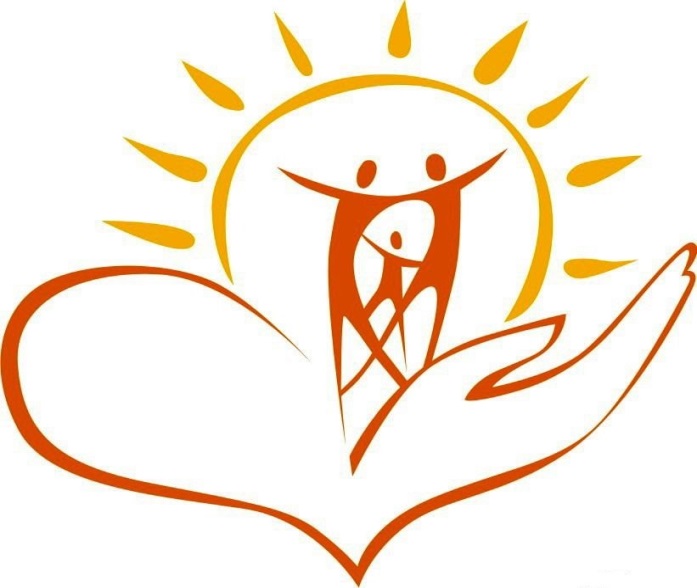 «Воспитывает всё: люди, вещи, явления, но, прежде всего и дольше всего – люди. Из них на первом месте – родители и педагоги» А.С. Макаренко.Методические рекомендации для педагогов в работе с родителями ЦЕЛЬ: Взаимодействие с семьей в целях всестороннего развития и воспитания здоровой личности.Задачи:установить партнерские отношения с семьей каждого кадета;объединить усилия для развития и воспитания детей;создать атмосферу взаимопонимания и общности интересов;активизировать желание родителей участвовать во внеурочной деятельности.Прежде чем начать работу с семьей, необходимо изучить ее.Методы:1. Изучение личных дел воспитанников.2.Знакомство с родителями, индивидуальные беседы (выявление особенностей ребенка, сложностей в общении и др.).3. Наблюдение. Это наиболее доступный способ получения информации. Оно дает возможность видеть взаимоотношения детей и их родителей в естественных условиях.4. Анкетирование.5. Тестирование. Анкетирование и тестирование позволяет узнать состав семьи, особенности семейного воспитания, положительный опыт родителей, их трудности, ошибки.6.Диагностика (определение семей, требующих особого внимания).7. Составление социальной карты.Чтобы работа с родителями давала конкретные результаты, необходимо использовать различные формы работы.Формы взаимодействия педагогов и родителей:1. Создание инициативной группы родителей (выбор род. комитета).2. Родительские собрания.3. Совместные мероприятия (День именинника, День матери, Новый год, 23 февраля, 8 марта и др.).4. Выставки творчества родителей и детей.5. Родительские недели (совместно со школой).6. Выпуск семейных газет.7. Встречи, экскурсии и беседы на тему «Профессии моих родителей».8. Привлечение родителей к благоустройству, озеленению комплекса.9. Оформление портфолио (совместно с детьми) по темам: «Малая моя Родина», «Расскажу вам о себе», «История моей семьи», «Традиции моей семьи», «Я горжусь своими родными».10. Педагогическое просвещение родителей (подбор и предоставление литературы по воспитанию детей, встречи с психологом, соц. педагогом и др. специалистами). 11. Стимулирование деятельности активных родителей грамотами и благодарностями.Принципы взаимодействия с родителями:1.  Доброжелательный стиль общения педагогов с родителями. Позитивный настрой на общение является тем самым прочным фундаментом, на котором строиться вся работа педагогов группы с родителями.2. Индивидуальный подход необходим не только в работе с детьми, но и в работе с родителями.3. Сотрудничество, а не наставничество. Создание атмосферы взаимопомощи и поддержки семьи в сложных педагогических ситуациях.4. Своевременное информирование родителей о возникающих проблемах и трудностях.   5. Серьезная подготовка.   Любое, даже самое небольшое мероприятие по работе с родителями необходимо тщательно и серьезно готовить. Главное в этой работе – качество, а не количество.6. Открытость. Каждому родителю обеспечивается возможность знать и видеть, как живет и развивается его ребенок.